Hyndland Secondary School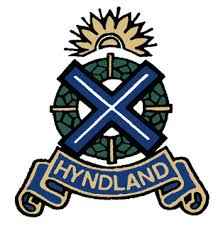 UCAS and the Personal StatementUseful hints and tips for S6 Students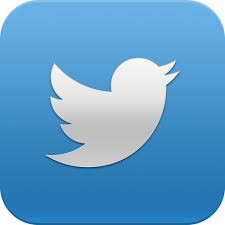 Personal Statement General Advice Your personal statement is the part of your application which allows you to explain about your reasons for applying for a particular course/courses as well as explaining the skills and abilities that make you stand out from the crowd.  The basics  You cannot exceed 47 lines/4000 characters. No spell check so write in word and copy over. UCAS use similarity detection software – NO JOKE!DO NOT SUBMIT YOUR FIRST DRAFTWhat should your Personal Statement be?  Your Personal Statement should: Be clear and Concise Reflect your commitment and suitability for the course Be correctly spelled  Be grammatically accurate “Sell” you to the University  What are universities looking for?  Universities are looking for your personal statement to: Display maturity—show that you are ready for university Display ability—show that you have the academic and personal skills and ability to go to university Display commitment—show that you have the dedication, reliability and suitability to go to university Display knowledge—show that you have an awareness and familiarity with the subject area and courses that you are applying for.  Things that will help  In reading your personal statement, universities will expect you to: Display an insight into what the course or ultimate career goal is actually about. Show that research into the course/career has been done.  Hints and Tips  Don’t be shy and retiring in what you are saying about yourself. The best personal statements are the ones that sound genuine. Consistency in your course choice makes the Personal Statement easier to write. You may need to write a few drafts in order to get it right. Get someone to look over it. Ask yourself if it makes sense? Does it flow? Can you say “so what?” to anything in it?, have you shown that you are a reflective thinker? (You can detail the experiences you have had and the skills you have gained from them.) Have you worked out what information is the most important and ’adds value’ to what is being discussed in your statement? Have you shown evidence to demonstrate this? Don’t use language that does not sound natural to you. If you wouldn’t say it, think about why you want to write it. Personal Statement General Advice What makes an effective personal statement?  An effective personal statement should: Discuss your choice of course - What interests you about the course?  Detail any background interest in the area that you are applying for Detail any relevant experience explaining the skills you developed through that experience and link back to your choices. Be honest about skills/experiences you have had, do not exaggerate. Career aspirations Personal achievements Positions of responsibility Show that you have the skills suited to university life, self v-disciplined, self-motivated, hardworking, committed and sociable. Show that you are somebody who will benefit from life at university—remember that you are there to study. Show that you realise that you need a balance between work and social life. Show yourself to be an interesting personality. Try to be specific rather than general about your interests and experiences.  Check spelling, grammar, capitals and punctuation.Advice about using ‘I’   Creating your Personal Statement When writing your Personal Statement it is better if you are able to structure it in to sensible paragraphs which contain information about different skills and abilities that you have gained through a variety of experiences. Remember to show that you are a reflective thinker—relate everything you are talking about such as the skills you have gained from an experience back to the course and your career path.    A suggested layout is given below:  Introduction Give your reasons for choosing the course you want to do. Be enthusiastic about the course Career aspiration – brief mention  New Paragraph Write about work experience and link to your core skills e.g. working with others, numeracy, punctuality etc.Include work experience from school or any you have arranged and completed personally as part of S6 wider experience  New Paragraph – link all to core skills and your chosen course where appropriate Write about school experiences S1 -5 S6 Wider school experience. Extracurricular activities – sport/music/trips/clubs etc. Roles within Tutor class / House group  Charity work  New Paragraph – link all to core skills and your chosen course where appropriate Interest out with school – clubs, membership of scouts/BB’s Relevant experiences outside school – travel, hobbies, sport, part time work  New Paragraph – Concluding statement How are you preparing for life at University – financial, practical issues living away from home e.g. cooking for yourself, cleaning rooms and clothes etc. Identify an area you have mentioned and find a way to build on it for a concluding comment about your course or suitability for university. Career aspiration – more detailCreating your Personal Statement Following on from the advice on the previous page, it is important that you evaluate your skills and experience before putting it into succinct paragraphs. In order to help you with this, complete the self-reflection in the boxes. Creating your own Personal StatementImproving your Personal Statement The ‘before‘ version – The following student has written a Personal Statement to support an application to read History. It is an early draft which needs improving.The ‘after‘ version – The following student has improved their Personal Statement from the earlier draft.Buzzwords and Key PhrasesBelow  are some ‘buzzwords’ and ‘key phrases’ that you can select from to enhance your Personal Statement or even just to help you write it. This list is by no means definitive and you should only use them if appropriate. Remember, use language that you are familiar with, it will sound better.  IN ADDITION – ‘in addition to my work experience I have also gained valuable skills throughout my voluntary work.’ AS WELL AS – ‘As well as my involvement in team games I am also keen on playing individual competitive sport.’ REINFORCE –‘My involvement in the school voluntary programme has reinforced my decision to study a degree in Nursing.’ STENGTHEN – ‘My decision to study a degree in Economics has been strengthened by my enjoyment and success in my Higher course.’FURTHERMORE – ‘Furthermore , I am particularly suited to a degree in Chemistry because of my love of the subject and my keen interest to further my knowledge of the subject.’ BESIDES – ‘Besides my involvement with sport I am also involved in amateur dramatics.’ NOT TO MENTION – ‘Being involved in the voluntary work programme not to mention my work experience has provided an opportunity to work with a diverse range of people.’ MORE RECENTLY – ‘Although I have taken part in classical music concerts, more recently I have decided to learn to play the piano.’ ENABLE ME – ‘The opportunity to play in the school football team enabled me to work as part of a team.’ PROVIDED ME – ‘The work experience provided me with an opportunity to work with arrange of people.’ OPPORTUNITY TO – ‘The opportunity to work with people was provided by my work experience.’ Through my experience...... I believe that as a result of my participation in...... Communicator/communication skills Team player Time management skills Effective at managing my time through Developed my interpersonal skills Leadership abilities Positive and enthusiastic person Use my own initiative Problem solving abilities Creative person Responsible person Encouraged me to develop.... Resources and Help Guides Medicine: As part of preparing for your Medicine Degree, some courses require you will be expected to be able to type as quickly as you write www.goodtyping.comwww.sense-lang.org www.typeonline.co.ukwww.ucas.com  – UCAS (Universities and Colleges Admissions Service) Details of degree courses throughout the UK.  Includes course search by subject and/or institution, course profiles, university/college information, student finance.  Also includes Apply, the on-line application system used by applicants to UK universities.    www.myworldofwork.co.uk  – Skills Development Scotland’s website.  Provides information on Higher National and Degree courses as well as a Graduate Portal for details of graduate careers.  www.planitplus.net - PlanIT Contains information on all full and part time courses at Scottish colleges including Higher National Certificates/ Diplomas, along with information on degree courses at Scottish universities.    http://unistats.direct.gov.uk - Unistats Detailed information on the going rate for entry to courses.  Also includes a survey of current students’ views of their course, including how it is taught and assessed, level of academic support provided, availability of learning resources including libraries and IT facilities.  Data on graduate employment destinations for individual courses.  www.push.co.uk - PUSH Online The ultimate Guide to student life, university and everything!  Researched by students and recent graduates. Includes brief university profiles, university links to student unions/newspaper websites, information on how to apply, prices of beer, a jargon buster and lots more.www.prospects.ac.uk - Prospects - the essential guide to graduate careers, jobs and postgraduate study in the UK.  Gives information about employment opportunities in its ‘What do Graduates Do’ section.  www.saas.gov.uk - Student Awards Agency for Scotland Information on all aspects of student funding including bursaries and student loans.  Scottish students studying in Scotland do not pay tuition fees for their courses.  Some students may be eligible for a non-repayable Young Student Bursary depending on the level of their family’s income.  All students can apply for a non-income assessed repayable loan of up to £4500 per annum.  Look at this site to find out more about the cost of Higher Education.  www.lattitude.org.uk - GAP Year Activities Projects Information on ‘Year Out’ opportunities.  Over 1,500 placements for UK volunteers in 34 countries across the world each year.  There are opportunities in schools, conservation, medicine, outdoor activities and caring.  Resources and Help Guides For more detailed information on courses and entry requirements, look at individual websites for example:www.gla.ac.uk - Glasgow University www.caledonian.ac.uk - Glasgow Caledonian University www.gsa.ac.uk - Glasgow School of Art www.strath.ac.uk - Strathclyde University  www.uws.ac.uk - University of the West of Scotland www.stir.ac.uk - Stirling University www.ed.ac.uk - Edinburgh University www.hw.ac.uk - Heriot-Watt University www.napier.ac.uk - Edinburgh Napier University www.ed.ac.uk/schools-departments/edinburgh-college-art - Edinburgh College of Art www.qmu.ac.uk - Queen Margaret University (Edinburgh) www.abertay.ac.uk - Abertay University Dundee www.dundee.ac.uk - Dundee University www.abdn.ac.uk - Aberdeen University   www.rgu.ac.uk - Robert Gordon University (Aberdeen) www.st-andrews.ac.uk - St Andrews University www.sruc.ac.uk - Scottish Agricultural College www.uhi.ac.uk - University of the Highlands and Islands www.rcs.ac.uk - Royal Conservatoire of ScotlandDo not write Instead write Do not write Instead write I am captain of the Football Team…Being a captain of the Football Team... I enjoy playing sport Having enjoyed playing basketball... I am studying Highers in…My Higher subjects are... I enjoy socialising Socialising is important to me because... I have taken part in Taking part in…I have gained a number of skillsThis skills I have gained from…